                              Достижения детей                            2018-2019 учебный год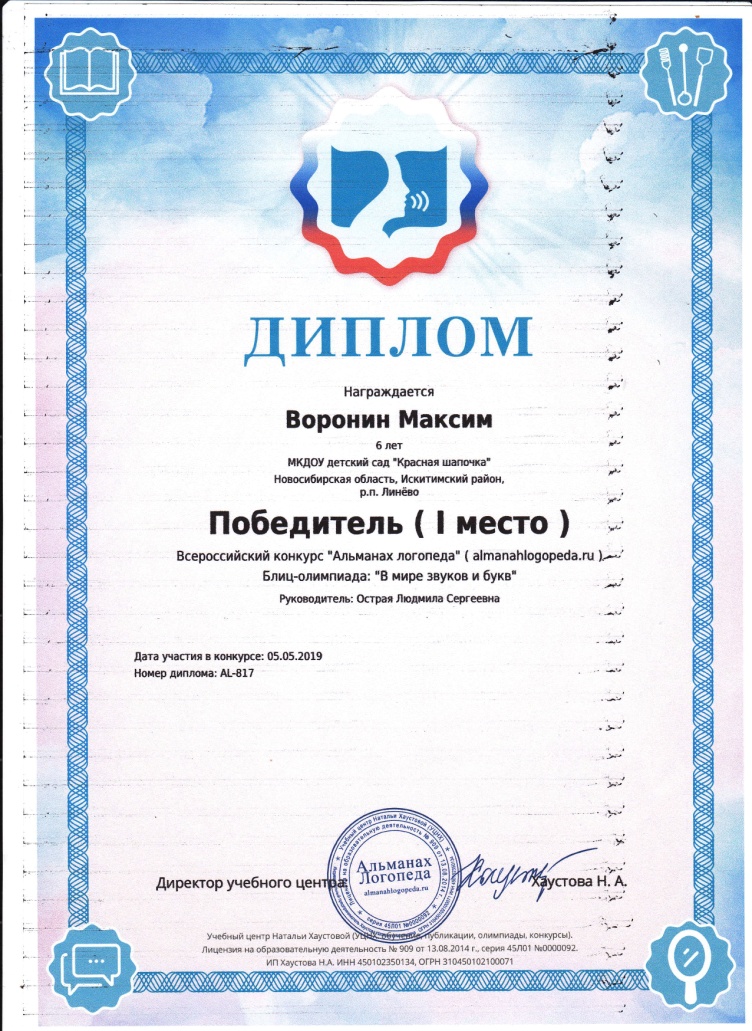 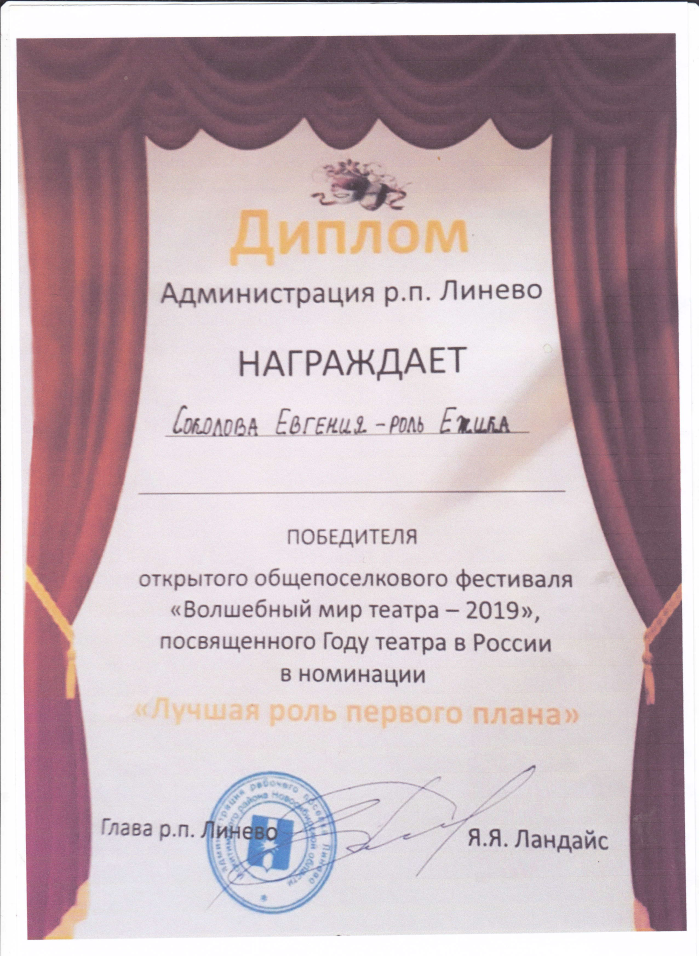 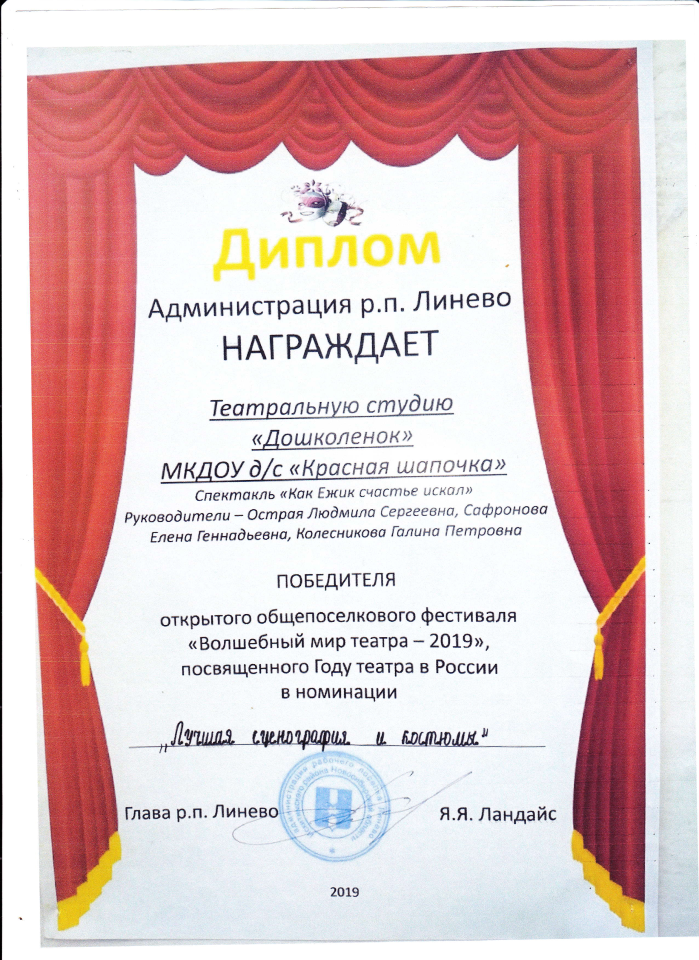 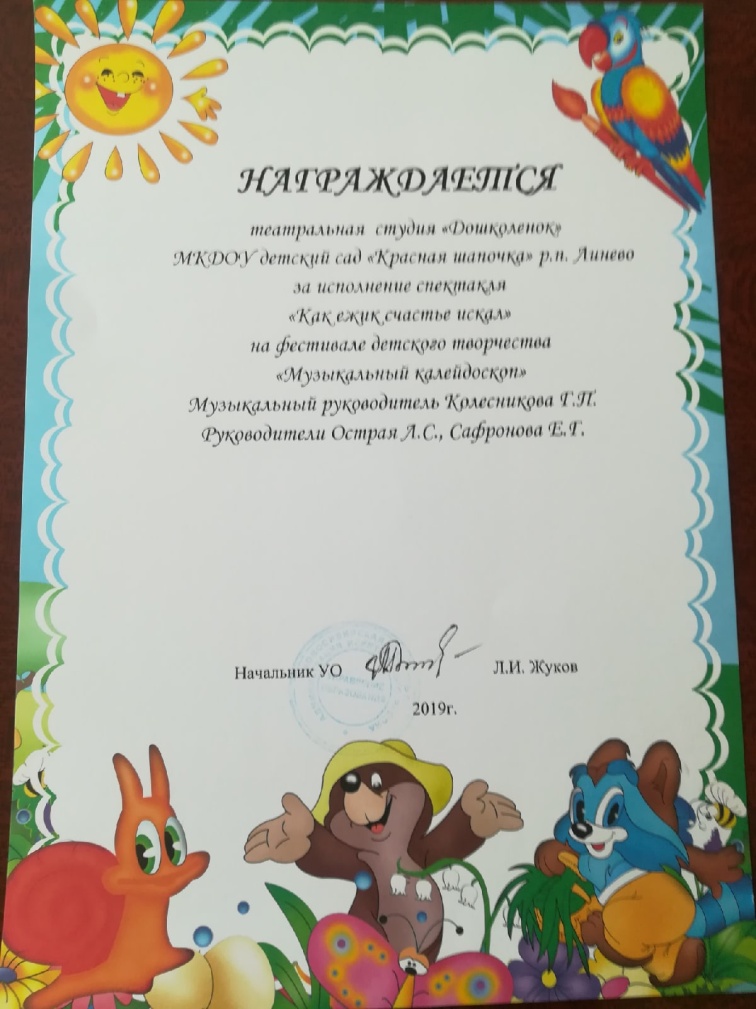                                  2019-2020 учебный год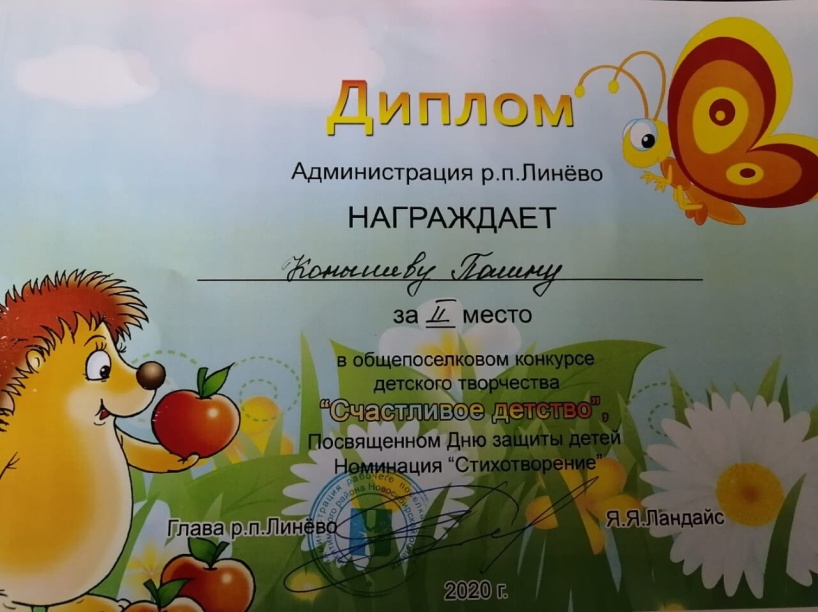 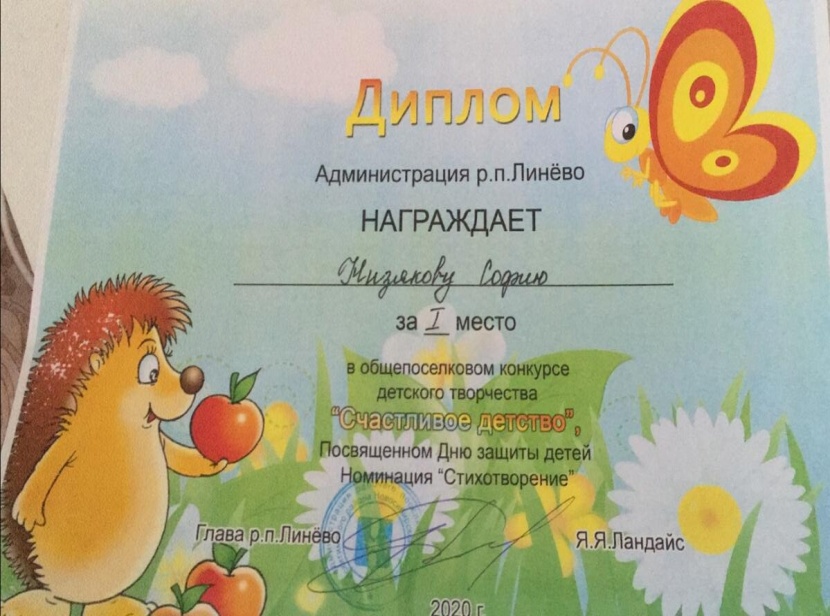 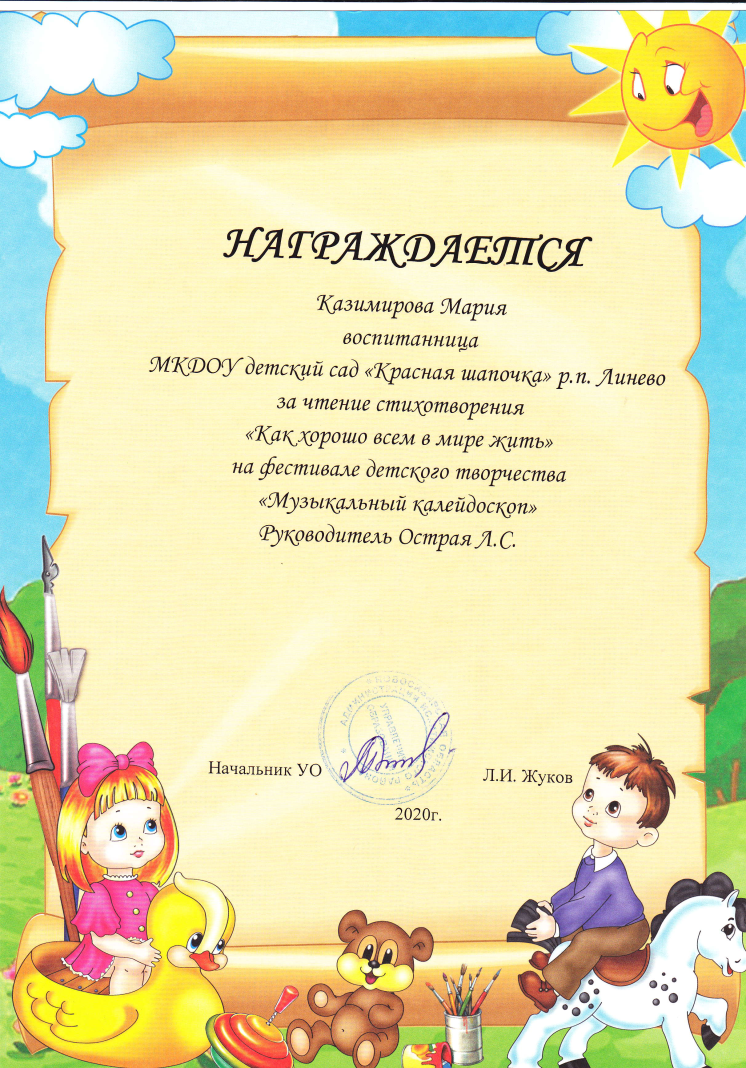  Грамота за победу в номинации «Самые творческие» в  районном конкурсе «Умники и умницы»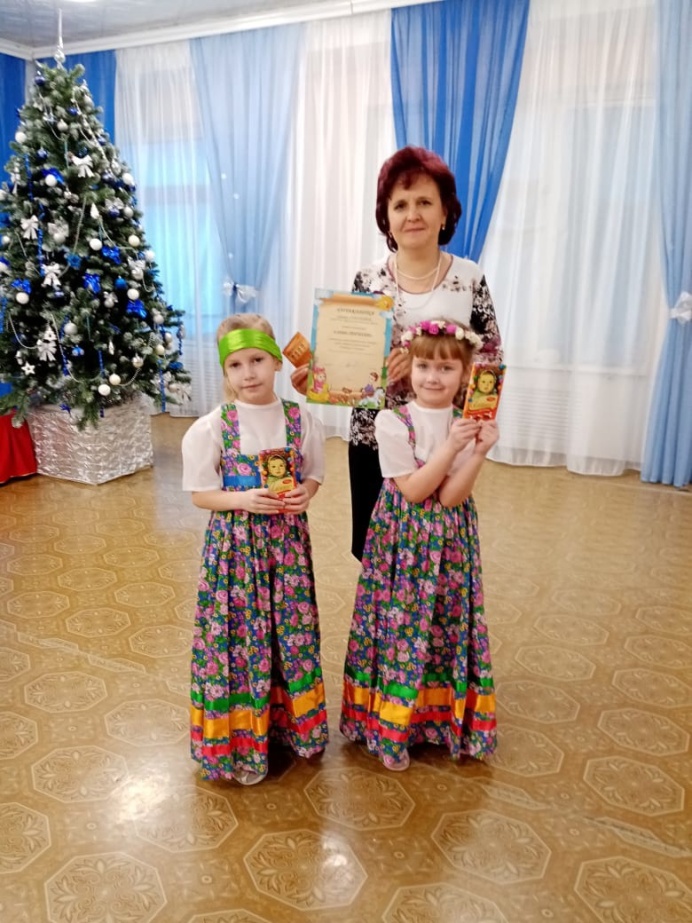 